Publicado en Zaragoza el 27/05/2020 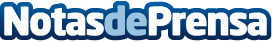 Motivos por los que nunca puede faltar una máquina de coser en casa por maquinadecoser.funEn la mente de todos ha estado alguna vez la idea de comprar una máquina de coser para poder hacer las elaboraciones propias desde casa. Aquí vienen los principales motivos por los que defender el hecho de tener una máquina de coser en casaDatos de contacto:Lupe876043212Nota de prensa publicada en: https://www.notasdeprensa.es/motivos-por-los-que-nunca-puede-faltar-una Categorias: Industria Téxtil http://www.notasdeprensa.es